uzinger Daniela 24.Sep.2014 Küttigen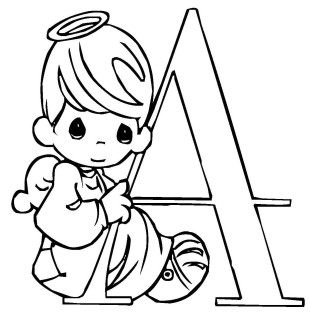 SchutzspruchSatorArepoTenetOperaRotasDer Seemann hält dem Pflug seines Drehenden Werks.Bedeutung der Schöpfer hält die Welt in seinen Händen.Schreckt auch böse Menschen ab.